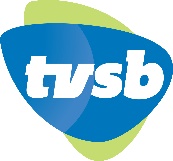 NOTICE AND AGENDATVSB Board of Directors MeetingThursday, August 27, 2020 at 5:30 pm					Via ZoomTVSB’s mission is to empower people to make media that matters.  We do this by providing community members with knowledge, resources, and tools to create and distribute their own original programming content.TimeAgenda ItemAgenda Item5:30 pmCall to Order Public Comment   (Any member of the public may address the Board for up to three minutes on any topic within the Board’s authority, with the total time allocated to this not to exceed ten minutes)Correspondence5:45 pmConsent Agenda – Action Item1.  Agenda Approval and New Items2.  Approval of Minutes from July, 23, 20206:00 pmFinancial ReportTVSB Company Financial and Management ReportMaster Control Playback Lease Paid in Full ($204,184.20)Erik6:15 pmBusiness Reports:Board President Report:Board Discussion: Creative ServicesExecutive Director ReportCarpinteriaNon-Profit Support ServicesFall FundraisingJenniferErik6:30 pmExecutive Session (Closed)Other BusinessAdjournment